Engineer joy as a Station Leader at Rocky Railway VBS!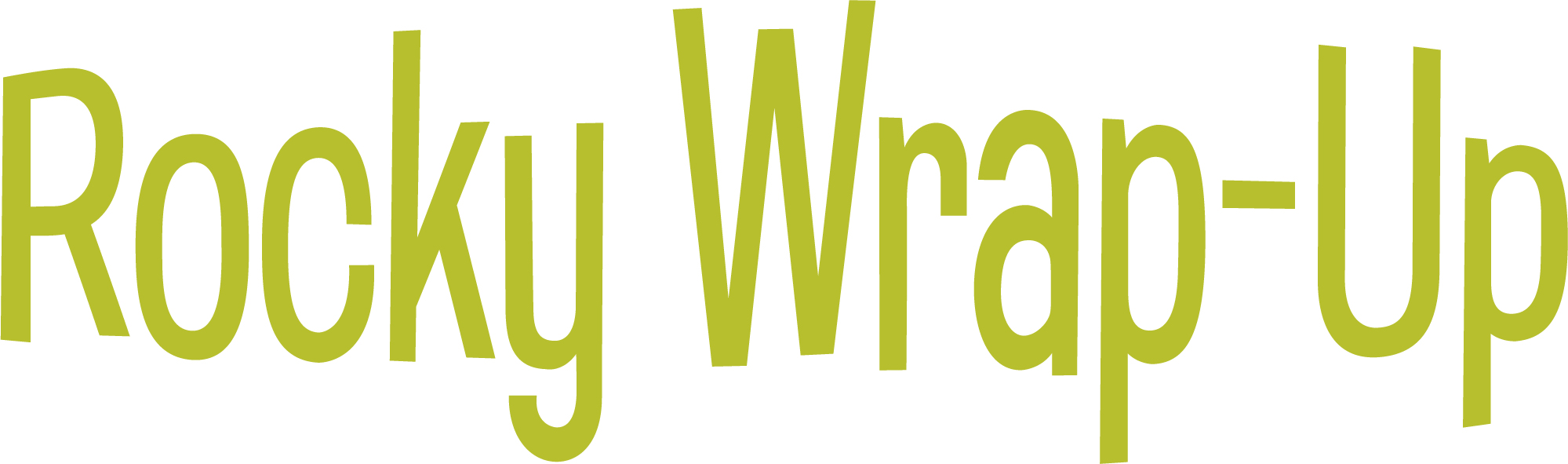 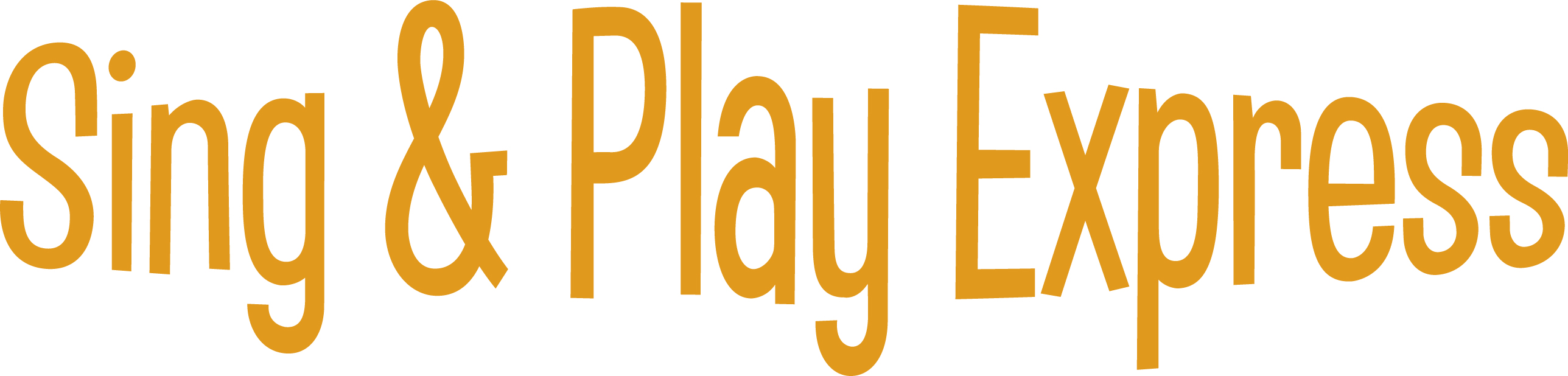 Start your VBS adventure at a special staff training session – we’ll make sure it’s fun.Become familiar with the helpful material in the Sing & Play Express & Rocky Wrap-Up Leader Manuals.Learn the 10 awesome Rocky Railway songs and motions so you can lead kids in several songs each day.Brush up on the Bible story in advance, and use the daily Bible Point often during the opening activities.Share the excitement as kids report their daily God Sightings.Practice the Rocky Wrap-Up script ahead of time, and recruit volunteers and kids as your assistants.Be ready to enthusiastically lead Rocky Wrap-Up for the entire VBS at the end of each day with lots of fun-filled activities that help kids discover incredible truths about how Jesus’ power pulls us through life’s ups and downs! Help kids learn they can trust Jesus!